UMW / IZ / PN – 22 / 19							Wrocław, 12.03.2019 r.SPECYFIKACJA ISTOTNYCH WARUNKÓW ZAMÓWIENIANr UMW / IZ / PN – 22 / 19Korekta z dnia 18.03.2019 r.NAZWA POSTĘPOWANIA  Usługa opieki powdrożeniowej oprogramowania systemów informatycznych BAZUS oraz IRK dla Uniwersytetu Medycznego we Wrocławiu.TRYB POSTĘPOWANIAPrzetarg nieograniczony o wartości szacunkowej nieprzekraczającej 221 tys. EURO(art. 10 ust. 1 oraz art. 39 – 46 Prawa zamówień publicznych)  MIEJSCE I TERMIN SKŁADANIA I OTWARCIA OFERTTermin składania ofert – do dnia 22.03.2019 r. do godz. 09:00Termin otwarcia ofert – dnia 22.03.2019 r. o godz. 10:00Miejsce składania ofert: Zespół ds. Zamówień Publicznych UMW,ul. Marcinkowskiego 2-6; 50-368 Wrocław, pokój 3A 110.1Miejsce otwarcia ofert:Zespół ds. Zamówień Publicznych UMW,ul. Marcinkowskiego 2-6; 50-368 Wrocław, pokój 3A 108.1             Z upoważnienia Rektora Kanclerz UMWmgr Iwona Janus Nazwa (firma) oraz adres ZamawiającegoUniwersytet Medyczny im. Piastów Śląskich we Wrocławiu Wybrzeże L. Pasteura 150-367 Wrocławwww.umed.wroc.plTryb udzielenia zamówieniaPostępowanie prowadzone jest zgodnie z przepisami Ustawy z dnia 29 stycznia 2004 roku – Prawo zamówień publicznych (tekst jedn. – Dz. U. z 2018 r., poz. 1986), zwanej dalej „Pzp”. Postępowanie prowadzone jest w trybie przetargu nieograniczonego (podst. prawna: art. 10 
ust. 1 oraz art. 39-46 Pzp).Do czynności podejmowanych przez Zamawiającego i Wykonawców stosować się będzie przepisy ustawy z dnia 23 kwietnia 1964 r. – Kodeks cywilny (Dz. U. z 2018 r. poz. 1025 z późn. zm.), jeżeli przepisy Pzp. nie stanowią inaczej.Opis przedmiotu zamówieniaPrzedmiotem zamówienia jest realizacja przez Wykonawcę usługi opieki powdrożeniowej oprogramowania systemów informatycznych BAZUS v 1.8.760 lub nowsza, zwanych dalej oprogramowaniem, które Zamawiający eksploatują w swej siedzibie, na podstawie posiadanej licencji. Obecnie Zamawiający dysponuje następującymi modułami:•	Internetowa Rekrutacja Kandydatów, •	Wirtualny Dziekanat, •	Wirtualny Dziekanat / Biuro Karier•	Dziekanat•	Ramowy plan studiów•	Ocena wykładowców – ankietowanie•	Obsługa dydaktyki•	Wydruki •	Dyplomowanie•	Finanse studenta•	Praktyki studentów•	Stypendia•	Pensum•	Pensum-Wydruki•	Plan Zajęć•	Śledzenie losów absolwentów•	Krajowe Ramy KwalifikacjiW okresie trwania umowy może nastąpić rozszerzenie o kolejne funkcjonalności (moduły), które zostaną objęte opieką powdrożeniową.Kody CPV:CPV   72.25.00.00-2   Usługi w zakresie konserwacji i wsparcia systemówCPV   72.26.00.00-5   Usługi w zakresie oprogramowaniaZakres rzeczowy świadczenia usługW ramach świadczenia opieki powdrożeniowej Wykonawca zapewni:Wykonywanie na rzecz Zamawiającego prac o charakterze opieki powdrożeniowej dla oprogramowania w wymiarze nieprzekraczającym 1000 godzin oraz 100 godzin konsultacji telefonicznych („Help Desk”), nie dłużej jednak niż w okresie 36 miesięcy od daty podpisania umowy.Przedstawienie Zamawiającemu wyceny rozszerzenia oprogramowania w czasie nie dłuższym niż 5 dni roboczych od daty zgłoszenia zapotrzebowania.Rozpoczęcie wykonywania wszelkich prac na zlecenie Zamawiającego wynikających z potrzeb eksploatacyjnych oprogramowania w ciągu maksymalnie 5 dni roboczych od dnia pisemnego zgłoszenia zapotrzebowania (termin realizacji zlecenia stanowi kryterium oceny ofert), ich realizację w siedzibie Zamawiającego lub zdalnie oraz uzgadnianie ich czasochłonności przed pisemnym zgłoszeniem zapotrzebowania. Zamawiający zgłasza zlecenia przez internetowy system zgłoszeń Wykonawcy, który umożliwia Zamawiającemu wgląd w aktualny stan realizacji zgłoszenia.Rozliczenie wykonanych prac nastąpi po wykonywaniu czynności przez Wykonawcę.Wykonywanie prac związanych z zapewnieniem komunikacji i integracji oprogramowania z innymi systemami informatycznymi Zamawiającego, w szczególności z systemami wymiany informacji z SIMPLE.ERP, POLON, SELS.Konsultacje, szkolenia i pomoc udzielaną w siedzibie Zamawiającego przez konsultanta Wykonawcy w zakresie wykorzystania oprogramowania oraz wszelkich zmian jego definiowalnych elementów.Konsultacje i pomoc telefoniczną w zakresie wykorzystania oprogramowania oraz wszelkich zmian jego definiowalnych elementów, realizowaną poprzez wskazane numery telefoniczne Wykonawcy w dni robocze, od poniedziałku do piątku, w godzinach od 09:00 do 16:00.Konsultacje i szkolenia w zakresie wykorzystania nowych funkcjonalności w kolejnych wersjach oprogramowania.Przesyłanie raz na kwartał do Zamawiającego raportu rozliczeniowego dotyczącego realizacji usług opieki powdrożeniowej.Szczegółowe procedury współpracy Wykonawcy i Zamawiającego oraz zasady, warunki i sposób świadczenia opieki powdrożeniowej określa wzór umowy stanowiący załącznik nr 6 do SIWZ.Zamawiający zobowiązuje się do udzielenia zamówienia w wysokości co najmniej 50% prognozowanej ilości podanej w Formularzu ofertowym.Wykonawca winien podać w Formularzu ofertowym (wzór – zał. nr 1 do SIWZ) cenę realizacji przedmiotu zamówienia. Zamówienia, o których mowa w art. 67 ust. 1 pkt 6 Pzp. Zamawiający nie przewiduje możliwości udzielania zamówień, o których mowa w art. 67 ust. 1 pkt. 6 Pzp. Informacja o umowie ramowej. Zamawiający nie przewiduje zawarcia umowy ramowej.Udział podwykonawcówWykonawca może powierzyć wykonanie części zamówienia podwykonawcy.Zamawiający żąda wskazania przez Wykonawcę części zamówienia, których wykonanie zamierza powierzyć podwykonawcom, i podania przez Wykonawcę firm podwykonawców.Jeżeli zmiana albo rezygnacja z podwykonawcy dotyczy podmiotu, na którego zasoby Wykonawca powoływał się, na zasadach określonych w art. 22a ust. 1 Pzp (rozdział V pkt. 4 Siwz), w celu wykazania spełniania warunków udziału w postępowaniu, Wykonawca jest obowiązany wykazać Zamawiającemu, że proponowany inny podwykonawca lub Wykonawca samodzielnie spełnia je w stopniu nie mniejszym niż podwykonawca, na którego zasoby Wykonawca powoływał się w trakcie postępowania o udzielenie zamówienia.Jeżeli powierzenie podwykonawcy wykonania części zamówienia na usługi następuje w trakcie jego realizacji, Wykonawca na żądanie Zamawiającego przedstawia oświadczenie, o którym mowa w art. 25a ust. 1 Pzp (rozdział VII pkt. 1 Siwz), lub oświadczenia lub dokumenty potwierdzające brak podstaw wykluczenia wobec tego podwykonawcy. Jeżeli Zamawiający stwierdzi, że wobec danego podwykonawcy zachodzą podstawy wykluczenia, Wykonawca obowiązany jest zastąpić tego podwykonawcę lub zrezygnować z powierzenia wykonania części zamówienia podwykonawcy.Postanowienia ppkt. 4) i 5) stosuje się wobec dalszych podwykonawców.Powierzenie wykonania części zamówienia podwykonawcom nie zwalnia Wykonawcy z odpowiedzialności za należyte wykonanie tego zamówienia.Zgodnie z art. 13 ust. 1 i 2 rozporządzenia Parlamentu Europejskiego i Rady (UE) 2016/679 z dnia 27 kwietnia 2016 r. w sprawie ochrony osób fizycznych w związku z przetwarzaniem danych osobowych i w sprawie swobodnego przepływu takich danych oraz uchylenia dyrektywy 95/46/WE (ogólne rozporządzenie o ochronie danych, Dz. Urz. UE L 119 z 04.05.2016, str. 1), dalej „RODO”, Zamawiający informuje, że: administratorem danych osobowych Wykonawców i osób uczestniczących w przedmiotowym postępowaniu jest Zamawiający;Zamawiający wyznaczył Inspektora Ochrony Danych, z którym można się kontaktować 
w sprawach dotyczących przetwarzania danych osobowych pod adresem e-mail: iod@umed.wroc.pl;Dane osobowe Wykonawców i osób uczestniczących w przedmiotowym postępowaniu przetwarzane będą na podstawie art. 6 ust. 1 lit. c RODO w celu związanym z przedmiotowym postępowaniem o udzielenie zamówienia publicznego;Odbiorcami danych osobowych Wykonawców i osób uczestniczących w przedmiotowym postępowaniu będą osoby lub podmioty, którym udostępniona zostanie dokumentacja postępowania w oparciu o art. 8 oraz art. 96 ust. 3 Pzp;  Dane osobowe osób uczestniczących w przedmiotowym postępowaniu będą przechowywane, zgodnie z art. 97 ust. 1 Pzp, przez okres 4 lat od dnia zakończenia postępowania o udzielenie zamówienia, a jeżeli czas trwania umowy przekracza 4 lata, okres przechowywania obejmuje cały czas trwania umowy;Obowiązek podania przez Wykonawcę danych osobowych bezpośrednio jego dotyczących oraz danych osób uczestniczących w postępowaniu jest wymogiem ustawowym określonym 
w przepisach Pzp, związanym z udziałem w postępowaniu o udzielenie zamówienia publicznego; konsekwencje niepodania określonych danych wynikają z Pzp; W odniesieniu do danych osobowych osób uczestniczących w przedmiotowym postępowaniu decyzje nie będą podejmowane w sposób zautomatyzowany, stosowanie do art. 22 RODO;Osoby uczestniczące w przedmiotowym postepowaniu posiadają:na podstawie art. 15 RODO prawo dostępu do danych osobowych bezpośrednio ich dotyczących;na podstawie art. 16 RODO prawo do sprostowania przez Wykonawcę uczestniczącego
w przedmiotowym postępowaniu danych osobowych (skorzystanie z prawa do sprostowania nie może skutkować zmianą wyniku postępowania o udzielenie zamówienia publicznego ani zmianą postanowień umowy w zakresie niezgodnym z Pzp oraz nie może naruszać integralności protokołu oraz jego załączników);na podstawie art. 18 RODO prawo żądania od administratora ograniczenia przetwarzania danych osobowych z zastrzeżeniem przypadków, o których mowa w art. 18 ust. 2 RODO (prawo do ograniczenia przetwarzania nie ma zastosowania w odniesieniu do przechowywania, w celu zapewnienia korzystania ze środków ochrony prawnej lub w celu ochrony praw innej osoby fizycznej lub prawnej, lub z uwagi na ważne względy interesu publicznego Unii Europejskiej lub państwa członkowskiego);  prawo do wniesienia skargi do Prezesa Urzędu Ochrony Danych Osobowych, gdy uzna, że przetwarzanie danych osobowych dotyczących wykonawców i uczestników przedmiotowego zamówienia narusza przepisy RODO;nie przysługuje Wykonawcy i osobom uczestniczącym w przedmiotowym postępowaniu:w związku z art. 17 ust. 3 lit. b, d lub e RODO prawo do usunięcia danych osobowych;prawo do przenoszenia danych osobowych, o którym mowa w art. 20 RODO;na podstawie art. 21 RODO prawo sprzeciwu, wobec przetwarzania danych osobowych, gdyż podstawą prawną przetwarzania danych osobowych Wykonawców i osób uczestniczących w przedmiotowym postępowaniu jest art. 6 ust. 1 lit. c RODO.Termin realizacji przedmiotu zamówieniaTermin realizacji przedmiotu zamówienia: Wykonawca będzie realizował przedmiot zamówienia do wyczerpania kwoty równej cenie oferty, jednak nie dłużej niż przez okres 36 miesięcy od dnia podpisania umowy z zastrzeżeniem udzielenia zamówienia w wysokości co najmniej 50% prognozowanej ilości podanej w Formularzu ofertowym.Wykonawca będzie realizował przedmiot zamówienia sukcesywnie w ilościach wynikających z bieżących potrzeb Zamawiającego.Warunki udziału w postępowaniu O udzielenie zamówienia mogą się ubiegać Wykonawcy, którzy:nie podlegają wykluczeniu;spełniają warunki udziału w postępowaniu, dotyczące:kompetencji lub uprawnień do prowadzenia określonej działalności zawodowej, o ile wynika to z odrębnych przepisów. Zamawiający nie wyznacza szczegółowego warunku 
w tym zakresie.sytuacji ekonomicznej lub finansowej. Zamawiający nie wyznacza szczegółowego warunku w tym zakresie.zdolności technicznej lub zawodowej. Wykonawca spełnia warunek, jeżeli dysponuje: 3 Konsultantami, z których każdy zrealizował min. 3 usługi polegające na serwisowaniu i rozwijaniu systemu BAZUS w instytucjach zatrudniających co najmniej 1000 pracowników 	oraz 2 Serwisantami, z których każdy zrealizował min. 3 usługi polegające na serwisowaniu i rozwijaniu systemu BAZUSZamawiający może, na każdym etapie postępowania, uznać, że Wykonawca nie posiada wymaganych zdolności, jeżeli zaangażowanie zasobów technicznych lub zawodowych Wykonawcy w inne przedsięwzięcia gospodarcze Wykonawcy może mieć negatywny wpływ na realizację zamówienia.W wypadku Wykonawców wspólnie ubiegających się o udzielenie zamówienia, warunek o którym mowa w ppkt. 1.1 jest spełniony, gdy żaden z podmiotów składających wspólną ofertę nie podlega wykluczeniu, natomiast warunki, o których mowa w ppkt. 1.2, zostaną spełnione, gdy podmioty składające wspólną ofertę spełniają je łącznie.Wykonawca może w celu potwierdzenia spełniania warunków, o których mowa w ppkt. 1.2), polegać na zdolnościach technicznych lub zawodowych innych podmiotów, niezależnie od charakteru prawnego łączących go z nim stosunków prawnych. Wykonawca, który polega na zdolnościach innych podmiotów, musi udowodnić Zamawiającemu, 
że realizując zamówienie, będzie dysponował niezbędnymi zasobami tych podmiotów, 
w szczególności przedstawiając zobowiązanie tych podmiotów do oddania mu do dyspozycji niezbędnych zasobów na potrzeby realizacji zamówienia.Zamawiający ocenia, czy udostępniane Wykonawcy przez inne podmioty zdolności techniczne lub zawodowe, pozwalają na wykazanie przez Wykonawcę spełniania warunków udziału 
w postępowaniu oraz bada, czy nie zachodzą wobec tego podmiotu podstawy wykluczenia, 
o których mowa w art. 24 ust. 1 pkt 13-22 Pzp.W odniesieniu do warunków dotyczących wykształcenia, kwalifikacji zawodowych lub doświadczenia, Wykonawcy mogą polegać na zdolnościach innych podmiotów, jeśli podmioty te zrealizują usługi, do realizacji których te zdolności są wymagane. Jeżeli zdolności techniczne lub zawodowe podmiotu, o którym mowa w pkt. 4, nie potwierdzają spełnienia przez Wykonawcę warunków udziału w postępowaniu lub zachodzą wobec tych podmiotów podstawy wykluczenia, Zamawiający żąda, aby Wykonawca w terminie określonym przez Zamawiającego:zastąpił ten podmiot innym podmiotem lub podmiotami lub zobowiązał się do osobistego wykonania odpowiedniej części zamówienia, jeżeli wykaże zdolności techniczne lub zawodowe, o których mowa w ppkt. 1.2)Zgodnie z treścią art. 24aa Pzp., Zamawiający najpierw dokona oceny ofert, a następnie zbada, czy Wykonawca, którego oferta została oceniona jako najkorzystniejsza, nie podlega wykluczeniu oraz spełnia warunki udziału w postępowaniu.Podstawy wykluczenia, o których mowa w art. 24 ust. 5 Pzp. Zamawiający nie przewiduje wykluczenia Wykonawcy na podstawie przesłanek, o których mowa w art. 24 ust. 5 Pzp.Wykaz oświadczeń lub dokumentów, potwierdzających brak podstaw wykluczenia oraz spełnianie przez Wykonawcę warunków udziału w postępowaniu Do oferty każdy Wykonawca musi dołączyć aktualne na dzień składania ofert oświadczenie 
w zakresie wskazanym w załączniku nr 3 do Siwz. Informacje zawarte w oświadczeniu będą stanowić wstępne potwierdzenie, że Wykonawca nie podlega wykluczeniu oraz spełnia warunki udziału w postępowaniu.W wypadku wspólnego ubiegania się o zamówienie przez Wykonawców, oświadczenie składa każdy z Wykonawców wspólnie ubiegających się o zamówienie. Dokument ten potwierdza spełnianie warunków udziału w postępowaniu oraz brak podstaw wykluczenia w zakresie, w którym każdy z Wykonawców wykazuje spełnianie warunków udziału w postępowaniu oraz brak podstaw wykluczenia. Wykonawca, który zamierza powierzyć wykonanie części zamówienia podwykonawcom, 
w celu wykazania braku istnienia wobec nich podstaw wykluczenia z udziału w postępowaniu zamieszcza informacje o podwykonawcach w oświadczeniu, o których mowa w pkt. 1.Wykonawca, który powołuje się na zasoby innych podmiotów, w celu wykazania braku istnienia wobec nich podstaw wykluczenia oraz spełniania, w zakresie, w jakim powołuje się na ich zasoby, warunków udziału w postępowaniu, zamieszcza informacje o tych podmiotach 
w oświadczeniu, o którym mowa w pkt. 1.Zamawiający przed udzieleniem zamówienia, wezwie Wykonawcę, którego oferta została najwyżej oceniona, do złożenia w wyznaczonym, nie krótszym niż 5 dni, terminie aktualnych na dzień złożenia oświadczeń lub dokumentów potwierdzających okoliczności, o których mowa 
w Rozdziale V pkt. 2c) Siwz:wykaz osób, skierowanych przez Wykonawcę do realizacji niniejszego zamówienia, 
w szczególności odpowiedzialnych za świadczenie usług, wraz z informacjami na temat ich kwalifikacji zawodowych, uprawnień, doświadczenia i wykształcenia niezbędnych do wykonania niniejszego zamówienia, a także zakresu wykonywanych przez nie czynności oraz informacją o podstawie do dysponowania tymi osobami. Wzór wykazu stanowi załącznik nr 5 do Siwz.Wykonawca w terminie 3 dni od dnia zamieszczenia na stronie internetowej informacji, o której mowa w art. 86 ust. 5 Pzp, przekaże Zamawiającemu oświadczenie 
o przynależności lub braku przynależności do tej samej grupy kapitałowej, o której mowa w art. 24 ust. 1 pkt 23 Pzp. Wraz ze złożeniem oświadczenia, Wykonawca może przedstawić dowody, że powiązania z innym Wykonawcą nie prowadzą do zakłócenia konkurencji 
w postępowaniu o udzielenie zamówienia. Wzór oświadczenia stanowi załącznik nr 4 do SIWZ.W zakresie nieuregulowanym w Siwz, zastosowanie mają przepisy rozporządzenia Ministra Rozwoju z dnia 26. 07. 2016 r. w sprawie rodzajów dokumentów, jakich może żądać zamawiający od Wykonawcy w postępowaniu o udzielenie zamówienia (Dz. U. z 2016 r., poz. 1126, z późn. zm.), z tym, że, zgodnie z § 2 rozporządzenia Ministra Przedsiębiorczości i Technologii z dnia 16. 10. 2018 r. zmieniającego ww. rozporządzenie, ogłoszonego w Dz. U. z 2018 r, poz. 1993: oświadczenia, o których mowa w pkt. 5, składane są w oryginale lub kopii poświadczonej za zgodność z oryginałem,poświadczenie za zgodność z oryginałem następuje przez opatrzenie kopii oświadczenia, własnoręcznym podpisem. Jeżeli Wykonawca nie złoży oświadczenia, o którym mowa w pkt. 1, oświadczeń lub dokumentów potwierdzających okoliczności, o których mowa w Rozdziale V pkt. 1.2) Siwz, lub innych dokumentów niezbędnych do przeprowadzenia postępowania, oświadczenia lub dokumenty są niekompletne, zawierają błędy lub budzą wskazane przez Zamawiającego wątpliwości, Zamawiający wezwie do ich złożenia, uzupełnienia lub poprawienia lub do udzielania wyjaśnień w terminie przez siebie wskazanym, chyba że mimo ich złożenia, uzupełnienia lub poprawienia lub udzielenia wyjaśnień oferta Wykonawcy podlega odrzuceniu albo konieczne byłoby unieważnienie postępowania.Informacje o sposobie porozumiewania się Zamawiającego z Wykonawcami oraz przekazywania oświadczeń lub dokumentów, a także wskazanie osób uprawnionych do porozumiewania się z Wykonawcami.Ze strony Zamawiającego pracownikiem upoważnionym do porozumiewania się z Wykonawcami w sprawach zamówienia jest: Miłosz Bokrzycki – Zespół ds. Zamówień Publicznych UMW – faks 71 / 784-00-45; 
e-mail: milosz.bokrzycki@umed.wroc.plWykonawca i Zamawiający będą obowiązani przekazywać oświadczenia, wnioski, zawiadomienia oraz informacje drogą elektroniczną lub faksem, a każda ze stron na żądanie drugiej niezwłocznie potwierdzi fakt ich otrzymania. W każdym wypadku dopuszczalna też będzie forma pisemna porozumiewania się stron postępowania. Forma pisemna będzie obligatoryjna dla oferty (również jej zmiany i wycofania), umowy oraz oświadczeń i dokumentów, wymienionych 
w Rozdziale VII Siwz (również w wypadku ich złożenia w wyniku wezwania, o którym mowa 
w Rozdziale VII pkt. 8 Siwz).Wykonawca może zwrócić się do Zamawiającego o wyjaśnienie treści Siwz. Zamawiający niezwłocznie udzieli wyjaśnień, jednak nie później niż na 2 dni przed upływem terminu składania ofert, pod warunkiem, że wniosek o wyjaśnienie treści Siwz wpłynął do Zamawiającego nie później niż do końca dnia, w którym upływa połowa wyznaczonego terminu składania ofert.Jeżeli wniosek o wyjaśnienie treści Siwz wpłynął po upływie terminu składania wniosku, o którym mowa w pkt. 3, lub dotyczy udzielonych wyjaśnień, Zamawiający może udzielić wyjaśnień albo pozostawić wniosek bez rozpoznania. Przedłużenie terminu składania ofert nie wpływa na bieg terminu składania wniosku, o którym mowa w pkt. 3.Pytanie powinno być opatrzone nazwą składającego je Wykonawcy. Treść zapytań wraz z wyjaśnieniami Zamawiający zamieści na stronie internetowej www.umed.wroc.pl, w rubryce dotyczącej niniejszego postępowania, bez ujawniania źródła zapytania. Wykonawcy proszeni są, o ile to możliwe, o przekazanie treści zapytań również drogą elektroniczną, 
w formacie edytowalnym („.doc”, „.docx”, itp.).Zamawiający nie będzie zwoływać zebrania wszystkich Wykonawców, o którym mowa w art. 38 ust. 3 Pzp, w celu wyjaśnienia wątpliwości dotyczących treści Siwz.Jeżeli Zamawiający wprowadzi przed terminem składania ofert jakiekolwiek zmiany w treści Siwz, zostaną one zamieszczone na stronie internetowej www.umed.wroc.pl w rubryce przeznaczonej dla niniejszego postępowania.Wymagania dotyczące wadium.Zamawiający nie żąda wniesienia wadium.Termin związania ofertą.Wykonawca pozostaje związany złożoną ofertą przez okres 30 dni.Bieg terminu związania ofertą rozpoczyna się wraz z upływem terminu składania ofert.Opis sposobu przygotowywania ofert.Zamawiający nie dopuszcza składania ofert częściowych. Nie dopuszcza się składania ofert wariantowych.Wykonawca ponosi wszelkie koszty związane z przygotowaniem i złożeniem oferty. Oferta powinna zawierać: Formularz ofertowy (wzór – załącznik 1 do Siwz) – wypełniony przez Wykonawcę, Oświadczenie wymienione w Rozdziale VII pkt. 1 – 4 (wzór załącznik nr 3 do Siwz) – wypełnione przez Wykonawcę,Wykaz doświadczenia Konsultantów i Serwisantów w celu dokonania oceny oferty 
w ramach kryterium „Doświadczenie zawodowe Konsultantów i Serwisantów” (wzór – załącznik nr 2 do SIWZ) – wypełniony przez Wykonawcę,Zobowiązanie, o którym mowa w Rozdziale V pkt. 5 – jeżeli dotyczy,Pełnomocnictwa osób podpisujących ofertę do podejmowania zobowiązań w imieniu Wykonawcy – jeżeli dotyczy. Pełnomocnictwa winny być przedłożone w formie oryginału lub kopii poświadczonej notarialnie.Załączniki do Siwz są wzorami. Zamawiający zaleca ich użycie w składanej ofercie. Dopuszcza się zamieszczenie w ofercie załączników opracowanych przez Wykonawcę, pod warunkiem jednak, że ich treść będzie odpowiadała treści formularzy załączonych do Siwz.  Oferta, aby była ważna, musi być podpisana przez Wykonawcę, przedstawicieli Wykonawcy wymienionych w aktualnych dokumentach rejestrowych firmy lub osoby po stronie Wykonawcy upoważnionej do zaciągania zobowiązań w jego imieniu. Formalne upoważnienie powinno być wówczas dołączone do oferty. Zaleca się, by podpisy wyżej określonych osób złożone były na formularzu oferty oraz na wszystkich załączonych dokumentach. Wszystkie strony, na których zostaną dokonane poprawki lub korekty błędów, powinny być parafowane przy miejscu naniesienia tych poprawek (korekt) przez osoby podpisujące ofertę. Oferta powinna być sporządzona w języku polskim.Oferta powinna być jednoznaczna, tzn. sporządzona bez dopisków, opcji i wariantów oraz spięta w sposób trwały. W celu usprawnienia pracy komisji przetargowej Wykonawcy proszeni są o ponumerowanie kolejno stron. Nie ujawnia się informacji stanowiących tajemnicę przedsiębiorstwa w rozumieniu przepisów o zwalczaniu nieuczciwej konkurencji, jeżeli Wykonawca, nie później niż w terminie składania ofert, zastrzegł, że nie mogą być one udostępniane oraz wykazał, iż zastrzeżone informacje stanowią tajemnicę przedsiębiorstwa. Wykonawca nie może zastrzec informacji podawanych podczas otwarcia ofert, o których mowa w art. 86 ust. 4 Pzp. Dokumenty zawierające zastrzeżone informacje należy spiąć oddzielnie z zaznaczeniem: „Dokumenty objęte tajemnicą przedsiębiorstwa” – w przeciwnym wypadku cała oferta traktowana będzie jako jawna.Oferty należy składać w nieprzejrzystych, zamkniętych kopertach lub opakowaniach. Koperta powinna być opieczętowana pieczęcią firmową, zawierać nazwę i adres Wykonawcy oraz nazwę i adres Zamawiającego, tj.: Uniwersytet Medyczny we WrocławiuZespół ds. Zamówień Publicznychul. Marcinkowskiego 2-6, 50-368 WrocławPonadto koperta powinna być opatrzona napisem: Oferta do postępowania UMW / IZ / PN – 22 / 19 na: „Usługa opieki powdrożeniowej oprogramowania systemów informatycznych BAZUS oraz IRK dla Uniwersytetu Medycznego we Wrocławiu”.Oferty nadsyłane pocztą powinny zawierać informację na kopercie: nie otwierać przed 
……… (data i godzina otwarcia ofert).Wykonawca może zmienić lub wycofać złożoną przez siebie ofertę, pod warunkiem, że Zamawiający otrzyma pisemne powiadomienie o wprowadzeniu zmian lub wycofaniu oferty jeszcze przed terminem składania ofert, określonym w niniejszej Siwz. Wykonawca nie może wycofać oferty i wprowadzić zmian w ofercie po upływie terminu składania ofert. Miejsce oraz termin składania i otwarcia ofert.Miejsce oraz termin składania ofert.Oferty należy składać do dnia 22.03.2019 r. do godz. 09:00 w Zespole ds. Zamówień Publicznych UMW, 50-368 Wrocław, ul. Marcinkowskiego 2-6, pokój 3A 110.1 (III piętro).Miejsce oraz termin otwarcia ofert.Otwarcie ofert nastąpi w dniu 22.03.2019 r. o godz. 10:00 w Zespole ds. Zamówień Publicznych UMW, 50-368 Wrocław, ul. Marcinkowskiego 2-6, w pokoju nr 3A 108.1 (III piętro).Opis sposobu obliczenia ceny.Cena ofertowa jest ceną określoną za przedmiot zamówienia, wyszczególnioną i obliczoną 
w Formularzu ofertowym (zał. nr 1 do Siwz).Cena ofertowa musi uwzględniać wszystkie wymagania niniejszej Siwz, oraz obejmować wszelkie koszty realizacji przedmiotu zamówienia, jakie poniesie Wykonawca. Ceny muszą być wyrażone, z dokładnością do dwóch miejsc po przecinku.Jeżeli w postępowaniu złożona będzie oferta, której wybór prowadziłby do powstania
u Zamawiającego obowiązku podatkowego zgodnie z przepisami o podatku od towarów i usług, Zamawiający w celu oceny takiej oferty doliczy do przedstawionej w niej ceny podatek od towarów 
i usług, który miałby obowiązek rozliczyć zgodnie z tymi przepisami. Wykonawca, składając ofertę, informuje Zamawiającego, czy wybór oferty będzie prowadzić do powstania u Zamawiającego obowiązku podatkowego, wskazując nazwę (rodzaj) towaru / usługi, których dostawa / świadczenie będzie prowadzić do jego powstania, oraz wskazując ich wartość bez kwoty podatku. Opis kryteriów, którymi Zamawiający będzie się kierował przy wyborze oferty, wraz 
z podaniem wag tych kryteriów w kolejności od najważniejszego do najmniej ważnego.Przy wyborze najkorzystniejszej oferty Zamawiający zastosuje następujące kryteria oceny ofert: Cenę realizacji przedmiotu zamówienia - waga 60%;Doświadczenie zawodowe 3 Konsultantów (tj. min. 3 zrealizowane usługi serwisowania i rozwijania systemu BAZUS w instytucjach zatrudniających co najmniej 1000 pracowników przez każdego z Konsultantów) oraz 2 Serwisantów (tj. min. 3 zrealizowane usługi serwisowania i rozwijania systemu BAZUS przez każdego z Serwisantów) - waga 35 %. Termin realizacji zlecenia – waga 5 %Wskazani w ofercie Konsultanci oraz Serwisanci będą brali udział w realizacji zamówienia objętego niniejszym postępowaniem. Zamawiający dopuszcza zmianę osoby lub osób, pod warunkiem, że Wykonawca wykaże, że proponowana inna osoba lub osoby posiadają nie mniejsze doświadczenie niż wykazane dla Konsultanta/Serwisanta w złożonej ofercie.Do porównania ofert będą brane pod uwagę: cena brutto przedmiotu zamówienia i termin realizacji zlecenia, podane w Formularzu ofertowym (wzór – załącznik nr 1 do Siwz) oraz Doświadczenie zawodowe Konsultantów i Serwisantów, podane w Wykazie doświadczenia Konsultantów i Serwisantów (wzór – załącznik nr 2 do Siwz).Ocena ofert odbywać się będzie w sposób opisany w poniższej tabeli:Ocena punktowa dotyczyć będzie wyłącznie ofert uznanych za ważne i niepodlegających odrzuceniu. Punkty przyznane za poszczególne kryteria liczone będą z dokładnością do dwóch miejsc po przecinku.Zamawiający wybierze jako najkorzystniejszą ofertę, która uzyska najwyższą ilość punktów.Informacje dotyczące walut obcych, w jakich mogą być prowadzone rozliczenia między Zamawiającym a Wykonawcą.Zamawiający nie przewiduje rozliczeń z Wykonawcą w walutach obcych; rozliczenia między Zamawiającym a Wykonawcą prowadzone będą w PLN.Informacje o formalnościach, jakie powinny zostać dopełnione po wyborze oferty w celu zawarcia umowy w sprawie zamówienia publicznego.Osoby reprezentujące Wykonawcę przy podpisywaniu umowy powinny posiadać ze sobą dokumenty potwierdzające ich umocowanie do podpisania umowy, o ile umocowanie to nie będzie wynikać z dokumentów załączonych do oferty.W przypadku wyboru oferty złożonej przez Wykonawców wspólnie ubiegających się o udzielenie zamówienia Zamawiający może żądać przed zawarciem umowy przedstawienia umowy regulującej współpracę tych Wykonawców. Zawarcie umowy nastąpi na podstawie wzoru Zamawiającego.Wykonawca jest zobowiązany do zawarcia umowy w terminie i miejscu wyznaczonym przez Zamawiającego.Jeżeli Wykonawca, którego oferta została wybrana, uchyla się od zawarcia umowy w sprawie zamówienia publicznego, Zamawiający zastrzega sobie prawo wyboru oferty najkorzystniejszej spośród pozostałych ofert złożonych bez przeprowadzania ich ponownego badania i oceny, chyba że zachodzą przesłanki unieważnienia postępowania, o których mowa w art. 93 ust. 1 Pzp.Jeżeli Wykonawca, którego oferta została oceniona jako najkorzystniejsza, uchyla się od zawarcia umowy, Zamawiający może zbadać, czy nie podlega wykluczeniu Wykonawca, który złożył ofertę najwyżej ocenioną spośród pozostałych ofert.Wymagania dotyczące zabezpieczenia należytego wykonania umowy.Zamawiający nie żąda wniesienia zabezpieczenia należytego wykonania umowy przez Wykonawcę.Wzór umowy.Wzór umowy stanowi załącznik nr 6 do Siwz.Pouczenie o środkach ochrony prawnej przysługujących Wykonawcy w toku postępowania o udzielenie zamówienia.Środki ochrony prawnej przysługują Wykonawcy, a także innemu podmiotowi, jeżeli ma lub miał interes w uzyskaniu danego zamówienia oraz poniósł lub może ponieść szkodę w wyniku naruszenia przez Zamawiającego przepisów Pzp.Środki ochrony prawnej wobec ogłoszenia o zamówieniu oraz Siwz przysługują również organizacjom wpisanym na listę, o której mowa w art. 154 pkt 5 Pzp.Odwołanie przysługuje wyłącznie od niezgodnej z przepisami ustawy czynności Zamawiającego podjętej w postępowaniu o udzielenie zamówienia lub zaniechania czynności, do której Zamawiający jest zobowiązany na podstawie ustawy. W szczególności, odwołanie przysługuje wyłącznie wobec czynności:określenia warunków udziału w postępowaniu;wykluczenia odwołującego z postępowania o udzielenie zamówienia;odrzucenia oferty odwołującego;opisu przedmiotu zamówienia;wyboru najkorzystniejszej oferty.Odwołanie wnosi się:w terminie 5 dni od dnia przesłania informacji o czynności Zamawiającego stanowiącej podstawę jego wniesienia, jeżeli zostały przesłane w sposób określony w art. 180 ust. 5 zdanie drugie Pzp, albo w terminie 10 dni - jeżeli zostały przesłane w inny sposób;wobec treści ogłoszenia o zamówieniu, a także wobec postanowień Siwz – w terminie 5 dni od dnia zamieszczenia ogłoszenia w Biuletynie Zamówień Publicznych, lub Siwz na stronie internetowej;wobec czynności innych niż określone w ppkt 1 i 2 - w terminie 5 dni od dnia, w którym powzięto lub przy zachowaniu należytej staranności można było powziąć wiadomość o okolicznościach stanowiących podstawę jego wniesienia.jeżeli Zamawiający nie przesłał Wykonawcy zawiadomienia o wyborze oferty najkorzystniejszej – odwołanie wnosi się nie później niż w terminie:15 dni od dnia zamieszczenia w Biuletynie Zamówień Publicznych ogłoszenia o udzieleniu zamówienia,1 miesiąca od dnia zawarcia umowy, jeżeli Zamawiający nie zamieścił w Biuletynie Zamówień Publicznych ogłoszenia o udzieleniu zamówienia.Odwołujący przesyła kopię odwołania Zamawiającemu przed upływem terminu wniesienia odwołania w taki sposób, aby mógł on zapoznać się z jego treścią przed upływem tego terminu.Na orzeczenie Krajowej Izby Odwoławczej (KIO) stronom oraz uczestnikom postępowania odwoławczego przysługuje skarga do sądu.Skargę wnosi się do sądu okręgowego właściwego dla siedziby Zamawiającego.Skargę wnosi się za pośrednictwem Prezesa KIO w terminie 7 dni od dnia doręczenia orzeczenia KIO, przesyłając jednocześnie jej odpis przeciwnikowi skargi.Szczegółowe zasady korzystania ze środków ochrony prawnej określa Dział VI Pzp – Środki ochrony prawnej.Wykaz załączników do niniejszej SiwzZałącznikami do niniejszej Siwz są:Z upoważnienia RektoraKanclerz UMWmgr Iwona JanusPrzetarg nr UMW/IZ/PN-22/19    Załącznik nr 1 do Siwz – Wzór Formularza OfertowegoFORMULARZ OFERTOWYZarejestrowana nazwa Wykonawcy: .................................................................................................................................Adres Wykonawcy: .................................................................................................................................Nazwiska osób po stronie Wykonawcy uprawnionych do jego reprezentowania przy sporządzaniu niniejszej oferty:.................................................................................................................................4. NIP.................................      5. Regon.............................   6.  Tel ................................
7.  Fax ...............................      8. E-mail ..............................    9. www.............................
Oświadczam, że zapoznałem się z treścią Siwz i akceptuję jej postanowienia. Oświadczam, że zapoznałem się z treścią Wzoru umowy i akceptuję jego postanowienia.Oświadczam, że jestem związany niniejszą ofertą przez okres 30 dni od dnia upływu terminu składania ofert.Oświadczam, że zamierzam powierzyć podwykonawcy/om wykonanie następujących części zamówienia: ……………………………………………………………………………………………………………………………………………………………….(należy wskazać części zamówienia, których wykonanie Wykonawca zamierza powierzyć).Wybór niniejszej oferty będzie /nie będzie (niewłaściwe skreślić) prowadzić do powstania u Zamawiającego obowiązku podatkowego zgodnie z przepisami ustawy o podatku od towarów i usług. Wskazujemy nazwę (rodzaj) towaru lub usługi, których dostawa lub świadczenie będzie prowadzić do powstania powyższego obowiązku podatkowego ................................. oraz wartość tego towaru lub usługi bez kwoty podatku wynoszącą ........................ (brak wskazania  rozumiany będzie przez Zamawiającego jako informacja o tym, ze wybór oferty nie będzie prowadzić do powstania u Zamawiającego powyższego obowiązku podatkowego).[wybór oferty Wykonawcy prowadzi do „powstania u Zamawiającego obowiązku podatkowego”, kiedy zgodnie z przepisami ustawy o podatku od towarów i usług, to nabywca (Zamawiający) będzie zobowiązany do rozliczenia (odprowadzenia) podatku VAT].Oświadczam, że w rozumieniu przepisów art. 7 ust. 1 pkt 1 - 3 ustawy z dnia 06.03.2018 r. Prawo przedsiębiorców (tekst jedn. - Dz. U. z 2018 r., poz. 646, z późn. zm.) jestem: mikroprzedsiębiorcą ............................małym przedsiębiorcą ..........................średnim przedsiębiorcą..........................dużym przedsiębiorcą ............................(zaznaczyć właściwe) Załącznikami do niniejszej oferty są: (podać nr załącznika i stronę oferty).Data                                                 				Pieczęć i podpis Wykonawcy       ……………………						              ………………………………………..UMW/IZ/PN-22/19								Załącznik 2 do SiwzWykaz  doświadczenia zawodowego Konsultantów i Serwisantów1.	Zarejestrowana nazwa Wykonawcy: .................................................................................................................................2.	Adres Wykonawcy: .................................................................................................................................3.	Nazwiska osób po stronie Wykonawcy uprawnionych do jego reprezentowania przy sporządzaniu niniejszej oferty:.................................................................................................................................4. NIP.................................      5. Regon.............................   6.  Tel ................................7.  Fax ...............................      8. E-mail ..............................    9. www.............................Składając ofertę w postępowaniu o udzielenie zamówienia publicznego na „Usługa opieki powdrożeniowej oprogramowania systemów informatycznych BAZUS oraz IRK dla Uniwersytetu Medycznego we Wrocławiu” przedkładamy informację na temat doświadczenia zawodowego 3 Konsultantów oraz 2 Serwisantów.Konsultant: Imię i nazwisko: ………………..………......................................................………...    Wykształcenie:................................................................................................Konsultant: Imię i nazwisko: ………………..………......................................................………...    Wykształcenie:................................................................................................Konsultant: Imię i nazwisko: ………………..………......................................................………...    Wykształcenie:................................................................................................Serwisant: Imię i nazwisko: ………………..………......................................................………...    Wykształcenie:................................................................................................Serwisant: Imię i nazwisko: ………………..………......................................................………...    Wykształcenie:................................................................................................Uwaga: Wykonawca zobowiązany jest wskazać doświadczenie Konsultantów i Serwisantów w sposób precyzyjny.Jeżeli dane zawarte w Wykazie doświadczenia zawodowego Konsultantów i Serwisantów będą budzić wątpliwości Zamawiającego, zwróci się on do Wykonawcy o przedstawienie dowodów, potwierdzających wykonanie przez te osoby usług w zakresie wskazanym w Wykazie lub bezpośrednio do podmiotu, na rzecz którego dana usługa była/jest wykonana/wykonywana, o potwierdzenie informacji zawartych  w Wykazie.Data                                                                                     Pieczęć i podpis WykonawcyUMW / IZ / PN - 22 / 19						Załącznik nr 3 do SiwzZarejestrowana nazwa Wykonawcy:……………………………………………………………………………………………………………………………………………………………………………………………………………………………………………………………………………………………………………………………………………………Adres…...............................................................................................................................................…...............................................................................................................................................NIP …....................................................           Regon …...............................................................Na potrzeby postępowania o udzielenie zamówienia publicznego pn. Usługa opieki powdrożeniowej oprogramowania systemów informatycznych BAZUS oraz IRK dla Uniwersytetu Medycznego we Wrocławiuprowadzonego przez Uniwersytet Medyczny we Wrocławiu, oświadczam, co następuje:Oświadczam, że nie podlegam wykluczeniu z postępowania na podstawie art. 24 ust. 1 pkt 12-23 ustawy Pzp.Oświadczam, że zachodzą w stosunku do mnie podstawy wykluczenia z postępowania na podstawie art. …………. ustawy Pzp(podać mającą zastosowanie podstawę wykluczenia spośród wymienionych w art. 24 ust. 1 pkt 13-14, 16-20 ustawy Pzp). Jednocześnie oświadczam, że w związku z ww. okolicznością, na podstawie art. 24 ust. 8 ustawy Pzp podjąłem następujące środki naprawcze: ………………………………………………………………………………………………………………………………………………………………….Oświadczam, że spełniam warunki udziału w postępowaniu określone przez Zamawiającego 
w Siwz.       …………….……. (miejscowość), dnia …………………. r. 							           ……………………………………………..Pieczęć i podpis WykonawcyOświadczam, że w celu wykazania spełniania warunków udziału w postępowaniu, określonych przez Zamawiającego w Siwz, polegam na zasobach następującego/ych podmiotu/ów (podać pełną nazwę/firmę, adres, a także w zależności od podmiotu: NIP/PESEL, KRS/CEiDG): ……………………………………………………………………………………………………………………………………………………….....……………………………………………………………………………………………………………….…………………………………….., 
w następującym zakresie: ………………………………………………………………………………………………………………………………………………………………………………………………………………………………………………………………………….Oświadczam, że w stosunku do podmiotu/tów wymienionego/nych w pkt. 1 powyżej, na którego/ych zasoby powołuję się w niniejszym postępowaniu,nie zachodzą podstawy wykluczenia 
z postępowania o udzielenie zamówienia.…………….……. (miejscowość), dnia …………………. r. 							           ……………………………………………..Pieczęć i podpis WykonawcyOświadczam, że w stosunku do następującego/ych podmiotu/tów, będącego/ych podwykonawcą/ami: ……………………………………………………………………..….…… (podać pełną nazwę/firmę, adres, a także w zależności od podmiotu: NIP/PESEL, KRS/CEiDG), nie zachodzą podstawy wykluczenia z postępowania o udzielenie zamówienia.…………….……. (miejscowość), dnia …………………. r. 							           …………………………………………….Pieczęć i podpis WykonawcyOświadczam, że wszystkie informacje podane w powyższych oświadczeniach są aktualne 
i zgodne z prawdą oraz zostały przedstawione z pełną świadomością konsekwencji wprowadzenia zamawiającego w błąd przy przedstawianiu informacji.…………….……. (miejscowość), dnia …………………. r. 							           …………………………………………….                                                                                          Pieczęć i podpis WykonawcyUMW / IZ / PN - 22 / 19							Załącznik nr 4 do SIWZ OŚWIADCZENIE O PRZYNALEŻNOŚCI LUB BRAKU PRZYNALEŻNOŚCI DO TEJ SAMEJ GRUPY KAPITAŁOWEJ(UWAGA ! Nie załączać do oferty ! Przekazać Zamawiającemu w terminie 3 dni od dnia zamieszczenia przez Zamawiającego na stronie internetowej informacji z otwarcia ofert, o której mowa w art. 86 ust. 5 Pzp)Zarejestrowana nazwa Wykonawcy  …........................................................................................................................................…........................................................................................................................................Adres…........................................................................................................................................…........................................................................................................................................NIP …..........................................................     Regon ….......................................................Oświadczam, że należę / nie należę* do tej samej grupy kapitałowej, o której mowa w art. 24 ust. 1 pkt 23 Pzp.(Poniższą część wypełnić w razie przynależności do tej samej grupy kapitałowej):Do grupy kapitałowej należą oprócz mnie:……………………………………………………………………………………………………………………………………………………………………………… (o ile dotyczy) Przedstawiam następujące dowody, że powiązania z innym Wykonawcą nie prowadzą do zakłócenia konkurencji w niniejszym postępowaniu:………………………………………………………………………………………………………………………………*niepotrzebne skreślićData                                                                                             Pieczęć i podpis WykonawcyPrzetarg nr UMW/IZ/PN-22/19                                      	                Załącznik nr 5 do Siwz                                  W Y K A Z    O S Ó BWykaz osób, skierowanych przez wykonawcę do realizacji niniejszego zamówienia, w szczególności odpowiedzialnych za świadczenie usług, wraz z informacjami na temat ich kwalifikacji zawodowych, uprawnień, doświadczenia i wykształcenia niezbędnych  do wykonania niniejszego zamówienia, a także zakresu wykonywanych przez nie czynności oraz informacją o podstawie do dysponowania tymi osobami. UWAGA !Wykonawca może dostosować rozmiary rubryk w tabeli w zależności od potrzeb. Oświadczam, że osoby wymienione w powyższej tabeli, posiadają znajomość języka polskiego, w stopniu, umożliwiającym swobodne porozumiewanie się w mowie i piśmie. O ile warunek, opisany w pkt. 1, nie jest spełniony, oświadczam, że zatrudnię na swój koszt tłumacza języka polskiego, przez cały okres realizacji kontraktu.  Data                                                                                                         Pieczęć i podpis WykonawcyZałącznik nr 6 do SiwzUMOWA  nr UMW / IZ / PN – 22 / 19 – WZÓR umowy sporządzona w dniu [………] zgodnie z przepisami ustawy z dnia 29. 01. 2004 r. Prawo zamówień publicznych (tekst jedn. – Dz. U. z 2018 r., poz. 1986), pomiędzy:Uniwersytetem Medycznym we Wrocławiu Wybrzeże L. Pasteura 1, 50-367 Wrocław   tel. 71 / 784-10-02,  fax. 71 / 784-00-07    NIP:  896-000-57-79,  REGON:  000288981
który reprezentuje:  ………………………………………………………………………………………………………………..zwanym dalej „Zamawiającym”a:………………………………………………………………………………………………………………..który reprezentuje:  ………………………………………………………………………………………………………………zwanym dalej „Wykonawcą” łącznie zwanymi dalej „Stronami” lub oddzielnie „Stroną”W wyniku rozstrzygniętego postępowania o udzielenie zamówienia publicznego nr UMW/IZ/PN–22/19 , prowadzonego w trybie przetargu nieograniczonego, zawarta zostaje umowa następującej treści:1.PRZEDMIOT UMOWYPrzedmiotem zamówienia jest realizacja przez Wykonawcę usługi opieki powdrożeniowej oprogramowania systemów informatycznych BAZUS v 1.8.542 lub nowsza, zwanych dalej oprogramowaniem, które Zamawiający eksploatują w swej siedzibie, na podstawie posiadanej licencji.  Obecnie Zamawiający dysponuje następującymi modułami:•	Internetowa Rekrutacja Kandydatów, •	Wirtualny Dziekanat, •	Wirtualny Dziekanat / Biuro Karier•	Dziekanat•	Ramowy plan studiów•	Ocena wykładowców – ankietowanie•	Obsługa dydaktyki•	Wydruki •	Dyplomowanie•	Finanse studenta•	Praktyki studentów•	Stypendia•	Pensum•	Pensum-Wydruki•	Plan Zajęć•	Śledzenie losów absolwentów•	Krajowe Ramy KwalifikacjiW okresie trwania umowy może nastąpić rozszerzenie o kolejne funkcjonalności (moduły), które zostaną objęte opieką powdrożeniową.2.	DEFINICJEDokumentacja - oznacza najbardziej aktualny materiał objaśniający, który jest dostarczany Zamawiającemu razem z nośnikami, w skład którego wchodzi Specyfikacja.Grupa modułów – kilka Modułów powiązanych funkcjonalnie.Koordynator Współpracy - wykwalifikowany pracownik Zamawiającego współpracujący z Wykonawcą odpowiedzialny za prawidłowe działanie Produktu u Zamawiającego.Licencja Klienta Końcowego – udzielone Zamawiającemu przez Wykonawcę lub Producenta prawo do użytkowania dla własnych potrzeb Produktu na warunkach określonych w stosownej umowie. Obszar Funkcjonalny (Moduł) – niepodzielna funkcjonalna część Produktu o określonej Specyfikacji.Oprogramowanie – oznacza oprogramowanie BAZUS, obejmujące wykonywalny maszynowo kod programu, którego Producent jest właścicielem - będący utworem w rozumieniu Ustawy o prawie autorskim i prawach pokrewnych – utrwalony na nośnikach magnetycznych lub optycznych.Opieka Powdrożeniowa – zespół prac o charakterze konsultacji oraz pomocy merytorycznej i technicznej związanych z eksploatacją i rozwojem Produktu, do których Wykonawca zobowiązał się w Umowie.Producent – firma SIMPLE S.A, będąca producentem Oprogramowania.Produkt – oznacza dostarczoną Zamawiającemu przez Wykonawcę lub Producenta kopię Oprogramowania tj. dysk lub inny nośnik danych zawierający wykonywalny maszynowo kod programu, wraz z kopią odpowiedniej Dokumentacji oraz formularzami Licencji Klienta Końcowego. Specyfikacja - wykaz funkcji Oprogramowania, sposób ich realizacji określony w Dokumentacji oraz w szczególności lista i postać raportów emitowanych przez Oprogramowanie. Umowa – niniejsza umowa regulująca warunki współpracy pomiędzy Wykonawcą a Zamawiającym wraz z wszystkimi załącznikami.Zamawiający - podmiot, któremu Wykonawca lub Producent udzielił Licencji Klienta Końcowego.Wykonawca - oznacza przedsiębiorcę w rozumieniu ustawy z dn. 6 marca 2018r. r – Prawo przedsiębiorców  (Dz. U. z 2018 r., poz. 646 ) lub inny podmiot będący stroną Umowy Opieki Powdrożeniowej.Protokół odbioru -  karta usług potwierdzająca wykonanie prac zleconych Wykonawcy przez Zamawiającego.3.	WYKONANIE PRZEDMIOTU UMOWYWykonawca zobowiązuje się do wykonywania na rzecz Zamawiającego prac o charakterze Opieki Powdrożeniowej w zakresie Produktu w wymiarze do 1000 godzin, 100 godzin konsultacji telefonicznych („help-desk”) oraz do 20 dojazdów w okresie 36 miesięcy od daty podpisania Umowy lub do czasu wyczerpania określonej powyżej ilości godzin, o ile nastąpi to przed upływem 36 miesięcy, z zastrzeżeniem, że łączna wartość netto przedmiotu umowy nie przekroczy kwoty ofertowej w wysokości …………. PLN.W ramach świadczenia Opieki Powdrożeniowej Wykonawca zapewni:przedstawienie Zamawiającemu wyceny prac związanych z rozszerzeniem Oprogramowania w czasie maksymalnie 5 dni roboczych od daty zgłoszenia zapotrzebowania zgodnie z pkt. 3.4 b)  poniżej.rozpoczęcie wykonywania wszelkich prac na zlecenie wynikających z potrzeb eksploatacyjnych i rozwojowych Oprogramowania w ciągu maksymalnie 5 dni roboczych od momentu akceptacji wyceny zgłoszenia zgodnie z pkt. 3.4 c) poniżej, ich realizację w siedzibie Zgłaszającego lub zdalnie w uzgodnionym terminie realizacji.wykonywanie prac związanych z zapewnieniem komunikacji i integracji Oprogramowania z innymi systemami informatycznymi Użytkownika w szczególności systemami wymiany informacji z SIMPLE.ERP, POLON, SELS.konsultacje, szkolenia i pomoc udzielaną w siedzibie Zamawiającego przez konsultanta Wykonawcy w zakresie wykorzystania Oprogramowania oraz wszelkich zmian jego definiowalnych elementów,konsultacje i pomoc telefoniczną w zakresie wykorzystania Oprogramowania oraz wszelkich zmian jego definiowalnych elementów, realizowaną poprzez wskazane numery telefoniczne Wykonawcy w dni robocze, od poniedziałku do piątku, w godzinach od 09:00 do 16:00,konsultacje i szkolenia w zakresie wykorzystania nowych funkcjonalności w kolejnych wersjach Oprogramowania,przesyłanie do Zamawiającego raz na kwartał, w terminie do 7 dnia pierwszego miesiąca kolejnego kwartału według stanu na ostatni dzień poprzedniego kwartału, raportu rozliczeniowego dotyczącego realizacji usług Opieki Powdrożeniowej zwierającego:informację o liczbie zgłoszeń zapotrzebowań oraz liczbie godzin i wartości usług wykorzystanych w danym okresie, informację o zgłoszeniach zrealizowanych przez Wykonawcę po terminie wraz z liczbą dni przekroczenia tego terminu,informację o zgłoszeniach w trakcie realizacji, informację o nowych lub zmienionych funkcjonalnościach systemu powstałych w związku ze zgłoszeniem zapotrzebowania, jeśli takie powstały. Zgłoszenia przez Zamawiającego zapotrzebowania na udzielanie konsultacji i pomocy realizowanych w ramach Opieki Powdrożeniowej, przyjmowane są w biurze obsługi klienta Wykonawcy, z którym można się kontaktować za pomocą:telefonu nr: 22/812-59-98poczty elektronicznej: simple@simple.com.plfaksu nr: 22/815-49-84poczty na adres: ul. Bronisława Czecha 49/51, 04-555 Warszawa.Procedura zgłaszania zapotrzebowania i realizacji prac o których mowa w pkt. 3.3Zgłoszenia zapotrzebowania składa Koordynator Współpracy. Po otrzymaniu zgłoszenia Wykonawca określi czasochłonność, wszystkie dane niezbędne do realizacji zgłoszenia oraz termin zakończenia prac i przekaże je do Koordynatora Współpracy. Realizacja zapotrzebowania następuje po zleceniu wykonania zgłoszenia przez Koordynatora Współpracy. Potwierdzenie wykonania zgłoszenia tj. odbiór prac następuje poprzez podpisanie protokołu odbioru przez kierownika jednostki merytorycznej i Koordynatora Współpracy. Wykonawca ustanawia Konsultantów oraz Serwisantów w osobach:………………Ewentualna zmiana Konsultanta (ów) lub / oraz Serwisanta (ów) wymaga pisemnego powiadomienia Zamawiającego i może nastąpić pod warunkiem spełnienia przez osobę zastępującą wymogów postawionych w przetargu i deklarowanych w ofercie Wykonawcy. Zamawiający przekaże osobom, wymienionym w pkt 3.5 zestaw odpowiadających im identyfikatorów użytkowników (login) wraz z ich hasłami dostępu oraz innymi parametrami niezbędnymi do zestawienia zdalnego połączenia. Użytkownicy po stronie Wykonawca gwarantuje, iżprzekazane identyfikatory i hasła nie zostaną udostępnione  innym osobom oraz iż dostęp zostanie wykorzystywany wyłącznie w celu realizacji niniejszej Umowy. Dane dotyczące parametrów logowania zostaną w sposób zabezpieczony przekazane na indywidualne konta e-mail podanych w pkt 3.5 osób. Zabrania się Wykonawcy przekazywania danych logowania (login lub hasło) innym osobom niż wymienione w pkt 3.5.Bezpośredni dostęp do systemu informatycznego Zamawiającego jest możliwy tylko i wyłącznie po udostępnieniu go przez administratora Zamawiającego i po przekazaniu wymaganych uprawnień i haseł,Korzystając z dostępu Wykonawca:będzie wykorzystywał dostęp wyłącznie w celu realizacji niniejszej Umowy,nie będzie pozyskiwał ani przetwarzał żadnych innych danych, za wyjątkiem danych niezbędnych do realizacji niniejszej Umowy.Funkcje Koordynatora Współpracy w zakresie Produktu będzie pełnił:Ireneusz BenzarWojciech GrzybMaciej Michalaklub inna osoba wyznaczona pisemnie przez ZamawiającegoKażda ze Stron każdorazowo, w formie pisemnej, poinformuje drugą Stronę o zmianie osób odpowiedzialnych za współpracę. Każdorazowa realizacja usługi (praca zdalna lub wizyta konsultanta) przez Wykonawcę u Zamawiającego, potwierdzana będzie przez dwóch upoważnionych pracowników Zamawiającego w Karcie Usługi, stanowiącej jednocześnie protokół odbioru pracy. Przez upoważnionych pracowników Zamawiającego Strony uznają: Koordynatora Współpracy oraz kierownika jednostki merytorycznej  w zakresie odpowiedniego Obszaru Funkcjonalnego Produktu.Niniejsza Umowa wchodzi w życie z dniem podpisania przez obie Strony i obowiązuje w terminie 36 miesięcy od tej daty lub do wyczerpania kwoty  określonej w punkcie 3.1., o ile nastąpi to przed upływem 36 miesięcy. Wykonawca oświadcza, że posiada wymagane uprawnienia do wykonania prac określonych w przedmiotowej Umowie, a także odpowiednią wiedzę i doświadczenie w tym zakresie.ROZLICZENIA I KARY UMOWNEKażda jednorazowa usługa konsultanta Wykonawcy świadczona w ramach opieki będzie rozliczana według stawki godzinowej. Zamawiający zapłaci Wykonawcy za Opiekę Powdrożeniową w wymiarze określonym w punkcie 3.1 Umowy wynagrodzenie według stawki godzinowej w wysokości …. zł (słownie: ….. zł) netto. Kwota netto powiększona będzie o podatek VAT naliczony według stawki wynikającej z obowiązujących w dniu wystawienia faktury przepisów.Usługa konsultacji telefonicznych („help-desk”) świadczone będzie bezpłatnie.Faktury będą wystawiane i doręczane Użytkownikowi na podstawie podpisanych bez zastrzeżeń protokołów odbioru zleconych prac przez kierownika jednostki merytorycznej oraz Koordynatora Współpracy. W przypadku usług realizowanych w siedzibie Zamawiającego, do kosztu usługi doliczany będzie koszt dojazdu w wysokości netto …….. zł (słownie: pięćset i 00/100 zł), brutto ……. zł (słownie: …..  ….. i 00/100 zł), za każdy dojazd. Faktury za zrealizowane dojazdy będą wystawione i doręczone Zamawiającemu w terminie 7 dni od daty wykonania usługi obejmującej dojazd.Rozliczenie wykonanych prac nastąpi po wykonaniu czynności przez Wykonawcę i odbiorze prac przez Zamawiającego w trybie określonym w pkt. 3.9.Wszelkie płatności wynikające z Umowy będą dokonywane w formie przelewu bankowego na rachunek Wykonawcy wskazany na fakturze.Terminy płatności dotyczące opłat określonych w niniejszej Umowie wynosić będą 21 dni od doręczenia prawidłowo wystawionej faktury przez Wykonawcę do Zamawiającego. Faktura może być wystawiona dopiero po podpisaniu Karty Usług przez Zamawiającego bez zastrzeżeń. Zamawiający upoważnia Wykonawcę do wystawiania wszelkich faktur dotyczących płatności wynikających z Umowy bez podpisu odbiorcy tych faktur .Wykonawca gwarantuje stałość cen w okresie trwania Umowy.W przypadku niedotrzymania przez Wykonawcę terminów określonych w punkcie 3.2., Zamawiający ma prawo naliczyć karę umowną w wysokości 5% wartości brutto uzgodnionych zleceń za każdy rozpoczęty dzień opóźnienia. Każde zlecenie należy traktować odrębnie.W razie stwierdzenia przez Zamawiającego, że przedmiot umowy jest wykonywany z naruszeniem postanowień pkt. 3.5 umowy – Zamawiający ma prawo naliczyć karę umowną w wysokości w wysokości 0,5 % wynagrodzenia umownego brutto, o którym mowa w pkt 3.1 za każdy dzień wykonywania przedmiotu umowy w sposób niezgodny z tymi postanowieniami umowy.OCHRONA DANYCH OSOBOWYCH, POUFNOŚĆW celu prawidłowego wykonania przez Wykonawcę obowiązków wynikających z niniejszej Umowy i wyłącznie w zakresie niezbędnym dla wykonania przez Wykonawcę takich obowiązków, Zamawiający umożliwia Wykonawcy uzyskanie dostępu do wszelkich rodzajów danych osobowych przetwarzanych w systemie informatycznym Zamawiającego, jednak wyłącznie w zakresie ich opracowywania, utrwalania i przechowywania na podstawie ustawy z dnia 29 sierpnia 1997 r. o ochronie danych osobowych (t. jedn. Dziennik Ustaw 2016 rok, poz. 922). Wykonywanie przez Wykonawcę operacji przetwarzania danych w zakresie lub celu przekraczających zakres i cel opisane powyżej wymaga każdorazowej pisemnej zgody Zamawiającego.Dostęp Wykonawcy do danych osobowych odbywa się z zastrzeżeniem dopełnienia przez Zamawiającego wymogów określonych w rozporządzeniu Ministra Spraw Wewnętrznych i Administracji z dnia 29 kwietnia 2004 r. w sprawie dokumentacji przetwarzania danych osobowych oraz warunków technicznych i organizacyjnych, jakim powinny odpowiadać urządzenia i systemy informatyczne służące do przetwarzania danych osobowych (Dz.U. nr 100, poz. 1024).Obowiązek zachowania poufności informacji obejmuje wszystkie osoby zatrudnione przez Wykonawcę na podstawie umowy o pracę, powołania lub umowy cywilnoprawnej, jak również osoby trzecie, które uzyskały informacje w związku z wykonywaniem obowiązków wynikających z niniejszej Umowy. Wykonawca zobowiązuje się zapoznać upoważnione osoby z przepisami dotyczącymi ochrony danych osobowych, w tym wewnętrznymi regulacjami Zamawiającego oraz zobowiązać je do ich stosowania, a także do zachowania w tajemnicy danych osobowych uzyskanych w związku z wykonywaniem niniejszej Umowy. W celu wykonania niniejszego obowiązku Zamawiający zobowiązuje się każdorazowo dostarczyć Wykonawcy odpowiednie przepisy wewnętrzne, których zakres stosowania przez Wykonawcę podlega uzgodnieniu pomiędzy Stronami.Wykonawca oświadcza, iż zastosuje środki zabezpieczające, o których mowa w art. 36-39 ustawy o ochronie danych osobowych (t. jedn. Dziennik Ustaw 2016 rok, poz. 922) oraz w rozporządzeniu Ministra Spraw Wewnętrznych i Administracji z dnia 29 kwietnia 2004 r. w sprawie dokumentacji przetwarzania danych osobowych oraz warunków technicznych i organizacyjnych, jakim powinny odpowiadać urządzenia i systemy informatyczne służące do przetwarzania danych osobowych (Dz.U. nr 100, poz. 1024).Strony zobowiązują się do utrzymania w tajemnicy i nie ujawniania, nie publikowania, nie przekazywania i nie udostępniania w żaden inny sposób osobom trzecim, w tym także pracownikom Stron niezwiązanym z realizacją niniejszej Umowy, jakichkolwiek danych o przedsiębiorstwach, transakcjach i klientach Stron, jak również:informacji i danych dotyczących podejmowanych przez jedną ze Stron czynności w toku realizacji niniejszej Umowy,oferowanych cen, stosowanych marż, posiadanych upustów lub warunków handlowych,informacji i danych stanowiących tajemnicę Stron w rozumieniu przepisów ustawy o zwalczaniu nieuczciwej konkurencji (tekst jednolity z 2003 r. Dz. U. 153, poz. 1503),innych informacji prawnie chronionych,wszelkich danych i informacji udostępnionych przez jedną ze stron drugiej stronie z zastrzeżeniem ich poufności,które to informacje uzyskają w trakcie lub w związku z realizacją niniejszej Umowy, bez względu na sposób i formę ich utrwalenia lub przekazania, w szczególności w formie pisemnej, kserokopii, faksu i zapisu elektronicznego, o ile informacje takie nie są powszechnie znane, bądź obowiązek ich ujawnienia nie wynika z obowiązujących przepisów, orzeczeń sądów lub decyzji odpowiednich władz, albo gdy przekazanie następuje na rzecz podwykonawcy, który będzie realizował zobowiązania jednej ze Stron. Obowiązkiem zachowania poufności nie jest objęty fakt zawarcia Umowy ani jej treść w zakresie określonym obowiązującymi przepisami prawa.Każdej ze Stron wolno ujawnić informacje poufne z ograniczeniami wynikającymi z przepisów prawa, o których mowa w niniejszym paragrafie członkom swoich władz, podwykonawcom i pracownikom oraz członkom władz, podwykonawcom i pracownikom podmiotów powiązanych lub zależnych, kancelariom prawnym, firmom audytorskim, pracownikom organów nadzoru, itp. w takim zakresie, w jakim będzie to niezbędne do wypełnienia przez nią zobowiązań i obowiązków na podstawie Umowy, przy czym Strona przekazująca takie informacje wymienionym wyżej osobom będzie ponosić odpowiedzialność za przestrzeganie przez te osoby zasad poufności opisanych w niniejszym rozdziale.Wykonawca zobowiąże pisemnie pracowników wyznaczonych do realizacji przedmiotu Umowy, o których mowa w punkcie 3.5, do zachowania tajemnicy, przez podpisanie zobowiązań według wzoru określonego w Załączniku nr 1 do niniejszej Umowy. Zobowiązania przechowuje Wykonawca i udostępnia je na każde żądanie Zamawiającego.Zamawiający zobowiązuje się do zapewnienia poufności udostępnionej dokumentacji technicznej Oprogramowania, z wyłączeniem dokumentacji zewnętrznych interfejsów wymiany danych.Naruszenie obowiązku zachowania poufności, o którym mowa w niniejszym paragrafie skutkować będzie obowiązkiem zapłaty przez Stronę naruszającą ten obowiązek kary umownej wynoszącej 10.000,00 zł (słownie: dziesięć tysięcy zł) za każdy przypadek naruszenia. W przypadku, gdy szkoda rzeczywista przekroczy wysokość kary umownej Strony zastrzegają sobie prawo dochodzenia odszkodowania na zasadach ogólnych. Strony Umowy mają prawo do wykorzystania informacji o fakcie zawarcia i realizacji Umowy oraz wskazania ogólnego przedmiotu i Stron Umowy, dla celów referencyjnych i marketingowych, w tym podania tych informacji do wiadomości publicznej, pod warunkiem nie ujawniania szczegółów handlowych oraz technicznych za pisemną zgodą Strony drugiej.Klauzula poufności wiąże Strony w okresie obowiązywania niniejszej Umowy oraz przez okres 2 lat po jej rozwiązaniu, a w przypadku danych osobowych i medycznych bezterminowo.ZAKOŃCZENIE UMOWYZakończenie Umowy przez Wykonawcę.
Wykonawca ma prawo do wypowiedzenia Umowy ze skutkiem natychmiastowym, jeżeli:
a) Zamawiający nie dokona w terminie 30 dni, zapłaty jakiejkolwiek kwoty należnej z Umowy, liczonym od wymaganego terminu jej zapłaty, po uprzednim wezwaniu do zapłaty w formie pisemnej pod rygorem nieważności,
b) Zamawiający zostanie postawiony w stan likwidacji, w celu innym niż połączenie lub przekształcenie własnościowe lub też, jeżeli Zamawiający stanie się niezdolny do zapłaty swojego zadłużenia.Wykonawca uprawniony jest do wypowiedzenia Umowy w razie braku współdziałania w jej realizacji ze strony Zamawiającego, które uniemożliwia Wykonawcy wywiązanie się z przyjętych Umową zobowiązań. W razie stwierdzenia braku takiego współdziałania ze strony Zamawiającego, Wykonawca zawiadomi Zamawiającego o stwierdzeniu uchybień z dokładnym ich uzasadnieniem i wezwie Zamawiającego do usunięcia ich skutków w terminie 30 dni w formie pisemnej pod rygorem nieważności. Brak takiego współdziałania ze strony Zamawiającego zwalnia Wykonawcę z odpowiedzialności wynikającej z postanowień Umowy. Po bezskutecznym upływie tego terminu Wykonawca zostaje zwolniony ze zobowiązań wynikających z postanowień Umowy, która ulega rozwiązaniu.Zakończenie Umowy przez Zamawiającego. 
Zamawiający ma prawo do wypowiedzenia Umowy ze skutkiem natychmiastowym, jeżeli:
a) Wykonawca dokona istotnego naruszenia postanowień Umowy i nie dokona naprawy takiego naruszenia w ciągu 30 dni od otrzymania pisemnego zawiadomienia o takim naruszeniu.
b) Wykonawca zostanie postawiony w stan likwidacji, w celu innym niż połączenie lub przekształcenie własnościowe.
Rozwiązanie Umowy nie zwalnia Zamawiającego z obowiązku zapłaty za wykonane przez Wykonawcę prace wykonane do dnia rozwiązania umowy.W razie zaistnienia istotnej zmiany okoliczności powodującej, że wykonanie Umowy nie leży w interesie publicznym, czego nie można było przewidzieć w chwili zawarcia Umowy, Zamawiający może odstąpić od Umowy w terminie 30 dni od powzięcia wiadomości o tych okolicznościach.INNE POSTANOWIENIASiła wyższa:Żadna ze Stron nie będzie odpowiedzialna za jakikolwiek przypadek niewykonania lub zwłoki w wykonaniu swoich zobowiązań wynikających z Umowy, powstałych w wyniku okoliczności znajdujących się poza ich możliwą kontrolą, włączając w to bez ograniczeń pożar, burzę, powódź, trzęsienie ziemi, wypadek, działanie wroga publicznego, wojnę, rebelię, strajk, akty siły wyższej, działania rządu lub innej jego agentury, działanie sądowe, awarie publicznych sieci energetycznych i telekomunikacyjnych oraz wszelkie inne okoliczności zewnętrzne, pod warunkiem, że Strona powołująca się na tę klauzulę zawiadomi drugą ze Stron o zaistaniałych okolicznościach i prawdopodobnym czasie ich trwania.Obowiązujące prawo:Ważność, interpretacja i wykonywanie Umowy będzie nadzorowane i interpretowane zgodnie z odpowiednimi przepisami Kodeksu Cywilnego (t.j. Dz. U. 2018, poz. 1025), Ustawy z dnia 4 lutego 1994r. o Prawie autorskim i prawach pokrewnych (t.j. Dz. U. 2018, poz. 1191oraz ustawy Prawo zamówień publicznych(t.j. Dz. U. 2018, poz. 1986), zaś Strony podporządkowują się jurysdykcji sądu powszechnego właściwego dla siedziby Zamawiającego. Zamawiający zobowiązuje się nie naruszać jakimkolwiek swoim działaniem lub zaniechaniem przysługujących Wykonawcy lub Producentowi praw autorskich, ani też nie usuwać oznaczeń wskazujących na autorstwo całości lub części Produktu, jak również nie wprowadzać w błąd, co do autorstwa całości lub części Produktu.Zakazuje się zmian postanowień zawartej umowy w stosunku do treści oferty, na podstawie której dokonano wyboru Wykonawcy, chyba że zachodzi co najmniej jedna z okoliczności o której mowa w art. 144 ust 1 pkt 2-6 Pzp albo zgodnie z art. 144 ust. 1 pkt 1 Pzp jedna z wymienionych poniżej okoliczności:Zmiana stawki podatku VAT w toku wykonywania umowy – do ceny netto zostanie doliczona stawka VAT obowiązująca w dniu wystawienia faktury;Wejście w życie innych, niż wymienione w pkt 7.3.lit. a, regulacji prawnych po dacie zawarcia umowy, wywołujących potrzebę jej zmiany;zmiana minimalnego wynagrodzenia za pracę w okresie obowiązywania umowy, ustalonego na podstawie art. 2 ust. 3-5 ustawy z dnia 10 października 2002 r. (tekst jedn. - Dz. U. z 2018 r., poz. 2177) o minimalnym wynagrodzeniu za pracę, a zmiana ta będzie miała wpływ na koszty wykonania zamówienia przez Wykonawcę - Strony dokonają odpowiedniej zmiany wynagrodzenia umownego. Zmiana dotyczyć będzie tej części wynagrodzenia umownego, którą stanowi wynagrodzenie osób wykonujących przedmiot umowy i zatrudnionych u Wykonawcy w ramach umowy o pracę za minimalne wynagrodzenie za pracę; zmiana wysokości składki na ubezpieczenie społeczne lub zdrowotne w okresie obowiązywania umowy, a zmiana ta będzie miała wpływ na koszty wykonania zamówienia przez Wykonawcę - Strony dokonają odpowiedniej zmiany wynagrodzenia umownego. Zmiana dotyczyć będzie tej części wynagrodzenia, którą stanowi wynagrodzenie osób wykonujących przedmiot umowy i zatrudnionych u Wykonawcy w ramach umowy o pracę, poprzez jej obniżenie lub podwyższenie równe odpowiednio wartości obniżenia lub podwyższenia wysokości składek, o których mowa w zdaniu poprzednim;zmiana zasad podlegania ubezpieczeniom społecznym lub ubezpieczeniu zdrowotnemu, a zmiana ta będzie miała wpływ na koszty wykonania zamówienia przez Wykonawcę - Strony dokonają odpowiedniej zmiany wynagrodzenia. Zmiana dotyczyć będzie tej części wynagrodzenia Wykonawcy, którą regulować będą zmienione zasady podlegania ubezpieczeniom społecznym lub ubezpieczeniu zdrowotnemu; Wystąpienie konieczności wprowadzenia zmian, korzystnych dla Zamawiającego, bez których nie byłoby możliwe prawidłowe wykonanie przedmiotu umowy;Wystąpienie konieczności wprowadzenia zmian doprecyzowujących treść umowy, jeżeli potrzeba ich wprowadzenia wynika z rozbieżności lub niejasności w umowie, których nie można usunąć w inny sposób, a zmiana będzie umożliwiać usunięcie rozbieżności i doprecyzowanie umowy w celu jednoznacznej interpretacji jej zapisów. Zmiana Konsultanta (ów) lub Serwisanta (ów) wskazanego w ofercie Wykonawcy i niniejszej umowie. Zamawiający dopuszcza zmianę osoby, pełniącej tę funkcję pod warunkiem, że Wykonawca wykaże, że proponowana osoba posiada nie mniejsze doświadczenie niż wykazane dla Konsultanta (ów) lub Serwisanta (ów) w złożonej ofercie. Podstawą zmiany wynagrodzenia, o której mowa w ppkt 7.3 lit. c, d i e, jest załączenie przez Wykonawcę kalkulacji kosztów uzasadniających wzrost wynagrodzenia umownego z tytułu wzrostu minimalnego wynagrodzenia za pracę, zmiany wysokości składki na ubezpieczenie społeczne lub zdrowotne, lub zasad podlegania ubezpieczeniom społecznym lub ubezpieczeniu zdrowotnemu, potwierdzonych odpowiednim dokumentem; zmiana wynagrodzenia wchodzi w życie z dniem zmiany przepisów, które stanowią podstawę zmiany wynagrodzenia Wykonawcy.Nie stanowią zmiany umowy w rozumieniu art. 144 Pzp następujące wypadki, które wymagają jedynie poinformowania drugiej Strony w formie pisemnej z 3 (trzy) dniowym wyprzedzeniem:Zmiana danych teleadresowych Stron;Zmiana danych rejestrowych Stron;Zmiana sposobu prowadzenia korespondencji pomiędzy StronamiSpory powstałe przy wykonywaniu niniejszej umowy, nie rozwiązane polubownie przez Strony, będą rozstrzygane przez Sąd powszechny właściwy miejscowo dla Zamawiającego.Sprawy porządkowe:Umowa zostaje zawarta przez obydwie Strony bez zatajania jakichkolwiek okoliczności, które, o ile byłyby znane, mogłyby mieć wpływ na treść Umowy, jej wykonanie lub decyzję o jej zawarciu.Wszelkie zmiany i uzupełnienia Umowy jak i jej załączników, z zastrzeżeniem punktu 7.5, dla swej ważności wymagają zachowania formy pisemnego aneksu i podpisów obydwu Stron.Wszelkie zawiadomienia przewidziane Umową, dla wywołania skutków prawnych wymagają formy pisemnej i potwierdzenia ich doręczenia drugiej Stronie.Umowa została sporządzona w czterech jednobrzmiących egzemplarzach, trzy dla Zamawiającego, jeden dla Wykonawcy.           WYKONAWCA		                   			      	ZAMAWIAJĄCY     Data:ZAŁĄCZNIK NR 1 DO UMOWY OPIEKI POWDROŻENIOWEJZOBOWIĄZANIE DO ZACHOWANIA TAJEMNICYImię/imiona: 1. ...............................................   2. ..................................................Nazwisko/a: ............................................................................................................Ja niżej podpisany, potwierdzając zgodność moich danych osobowych ze stanem faktycznym, oświadczam, że :Zapoznałem się z treścią ustawy z dnia 29 sierpnia 1997 r. o ochronie danych osobowych. (t.j. Dz. U. Z 2002 r. nr 101, poz. 926z późn. zmianami ) i wynikających z niej przepisów prawnych,Zostałem uprzedzony, iż dane osobowe i medyczne przetwarzane w systemie informatycznym Uniwersytetu Medycznego im. Piastów Śląskich we Wrocławiu podlegają ustawowej ochronie prawnej (Ustawa z dnia 29 sierpnia 1997 r. o ochronie danych osobowych t.j. Dz. U. Z 2002 r. nr 101, poz. 926z późn. Zmianami).Zobowiązuję się do nieujawniania – w ramach wykonywania prac związanych z realizacją Umowy zawartej pomiędzy Uniwersytetem Medycznym im. Piastów Śląskich we Wrocławiu a SIMPLE S.A. – informacji objętych tajemnicą służbowa w rozumieniu ustawy z dn. 22 stycznia 1999 r. o ochronie informacji niejawnych (Dz. U. nr 11, poz.95 z późn. zm.).Zobowiązuję się do nierozpowszechniania nabytej informacji o charakterze technicznym, technologicznym, organizacyjnym i handlowym, stanowiących tajemnicę Uniwersytetu Medycznego im. Piastów Śląskich we Wrocławiu pod rygorem odpowiedzialności cywilnej i karnej.Obowiązek zachowania w tajemnicy informacji dotyczących wyżej wymienionych danych uzyskanych w związku z realizacją zadań wynikających z przedmiotu Umowy zawartej pomiędzy Uniwersytetem Medycznym im. Piastów Śląskich we Wrocławiu a SIMPLE S.A. ciąży na mnie nawet po wygaśnięciu stosunku o pracę.Powyższe zobowiązanie zachowuje ważność w przypadku danych osobowych i medycznych bezterminowo, a w przypadku pozostałych danych przez cały okres trwania Umowy oraz przez okres 2 lat po jej rozwiązaniu................................... dnia .....................                         	   Podpis pracownika:                                                                                                                   .....................................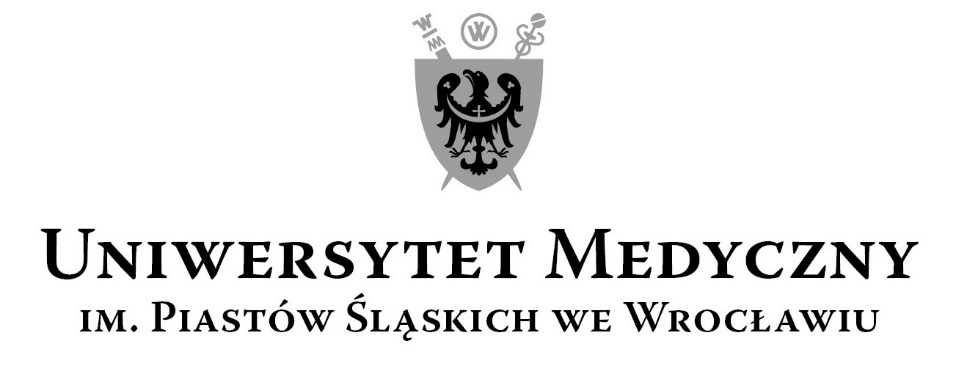 50-367 Wrocław, Wybrzeże L. Pasteura 1Zespół ds. Zamówień Publicznych UMWul. Marcinkowskiego 2-6, 50-368 Wrocławfaks 71 / 784-00-44e-mail: milosz.bokrzycki@umed.wroc.pl50-367 Wrocław, Wybrzeże L. Pasteura 1Zespół ds. Zamówień Publicznych UMWul. Marcinkowskiego 2-6, 50-368 Wrocławfaks 71 / 784-00-44e-mail: milosz.bokrzycki@umed.wroc.plLPKRYTERIAWAGA  %Ilośćpkt.Sposób oceny: wzory, uzyskaneinformacje mające wpływ na ocenę1Cena realizacji przedmiotu zamówienia  60  60                    Najniższa cena ofertyIlość pkt.  = -------------------------  x 60                    Cena oferty badanej    2Doświadczenie zawodowe Konsultantów 
i Serwisantów   35  35Ilość usług serwisowania i rozwijania systemu BAZUS w instytucjach zatrudniających co najmniej 1000 pracowników przez każdego z Konsultantów3 usługi - 1 pkt.4 usługi – 3 pkt.5 usług – 5 pkt.6 i więcej usług – 7 pkt.Ilość usług serwisowania i rozwijania systemu BAZUS przez każdego z Serwisantów3 usługi - 1 pkt.4 usługi – 3 pkt.5 usług – 5 pkt.6 i więcej usług – 7 pkt.3Termin realizacji zlecenia (maksymalnie do 5 dni roboczych od dnia pisemnego zgłoszenia zapotrzebowania)55Do 3 dni roboczych – 5 punktówDo 4 dni roboczych – 3 punktyDo 5 dni roboczych – 1 punktRazem100100Ilość pkt. = Suma pkt. za kryteria 1, 2 i 3Oznaczenie ZałącznikaOznaczenie ZałącznikaNazwa ZałącznikaZałącznik nr Wzór Formularza OfertowegoZałącznik nrWzór Wykazu doświadczenia Konsultantów i SerwisantówZałącznik nr Wzór Oświadczenia o braku podstaw do wykluczenia Załącznik nr Wzór Oświadczenia o spełnienia warunków udziału w postępowaniuZałącznik nrWzór Wykazu osóbZałącznik nrWzór umowyAsortymentIlośćCena jedn. Netto PLNStawka VAT(podać w %)Cena jedn.Brutto PLNWartość Brutto PLN 1Godzina opieki powdrożeniowej10002Dojazd / w przypadku dokonywania usługi w siedzibie Zamawiającego203RAZEM poz. 1-2Cena realizacji przedmiotu zamówienia Usługa opieki powdrożeniowej oprogramowania systemów informatycznych BAZUS oraz IRK dla Uniwersytetu Medycznego we WrocławiuRAZEM poz. 1-2Cena realizacji przedmiotu zamówienia Usługa opieki powdrożeniowej oprogramowania systemów informatycznych BAZUS oraz IRK dla Uniwersytetu Medycznego we WrocławiuRAZEM poz. 1-2Cena realizacji przedmiotu zamówienia Usługa opieki powdrożeniowej oprogramowania systemów informatycznych BAZUS oraz IRK dla Uniwersytetu Medycznego we WrocławiuSłownie: Słownie: 4Termin realizacji zlecenia (maksymalnie do 5 dni roboczych od dnia pisemnego zgłoszenia zapotrzebowania)Termin realizacji zlecenia (maksymalnie do 5 dni roboczych od dnia pisemnego zgłoszenia zapotrzebowania)Termin realizacji zlecenia (maksymalnie do 5 dni roboczych od dnia pisemnego zgłoszenia zapotrzebowania)Deklarowany w dniach .....................Deklarowany w dniach .....................Deklarowany w dniach .....................L.p.Doświadczenie zawodowe Konsultanta (tj. min. 3 zrealizowane usługi serwisowania i rozwijania systemu BAZUS w instytucjach zatrudniających co najmniej 1000 pracowników) – opisać każdy projekt w zakresie wskazanym powyżej1.2.3.4.5.6.7.L.p.Doświadczenie zawodowe Konsultanta (tj. min. 3 zrealizowane usługi serwisowania i rozwijania systemu BAZUS w instytucjach zatrudniających co najmniej 1000 pracowników) – opisać każdy projekt w zakresie wskazanym powyżej1.2.3.4.5.6.7.L.p.Doświadczenie zawodowe Konsultanta (tj. min. 3 zrealizowane usługi serwisowania i rozwijania systemu BAZUS w instytucjach zatrudniających co najmniej 1000 pracowników) – opisać każdy projekt w zakresie wskazanym powyżej1.2.3.4.5.6.7.L.p.Doświadczenie zawodowe Serwisanta (tj. min. 3 zrealizowane usługi serwisowania i rozwijania systemu BAZUS) – opisać każdy projekt w zakresie wskazanym powyżej1.2.3.4.5.6.7.L.p.Doświadczenie zawodowe Serwisanta (tj. min. 3 zrealizowane usługi serwisowania i rozwijania systemu BAZUS) – opisać każdy projekt w zakresie wskazanym powyżej1.2.3.4.5.6.7.L.pImię i nazwiskoKwalifikacje zawodowe i uprawnieniaDoświadczenieWyksztalcenieZakres wykonywanych czynnościInformacja o podstawie do dysponowania tymi osobami